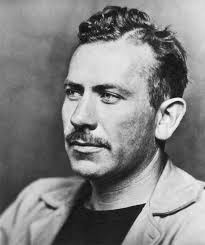 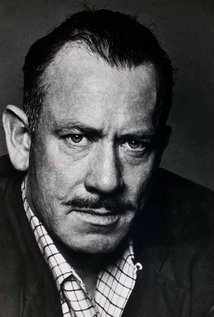 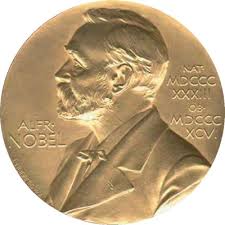 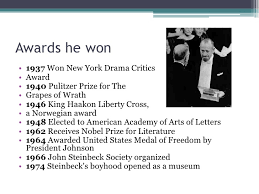 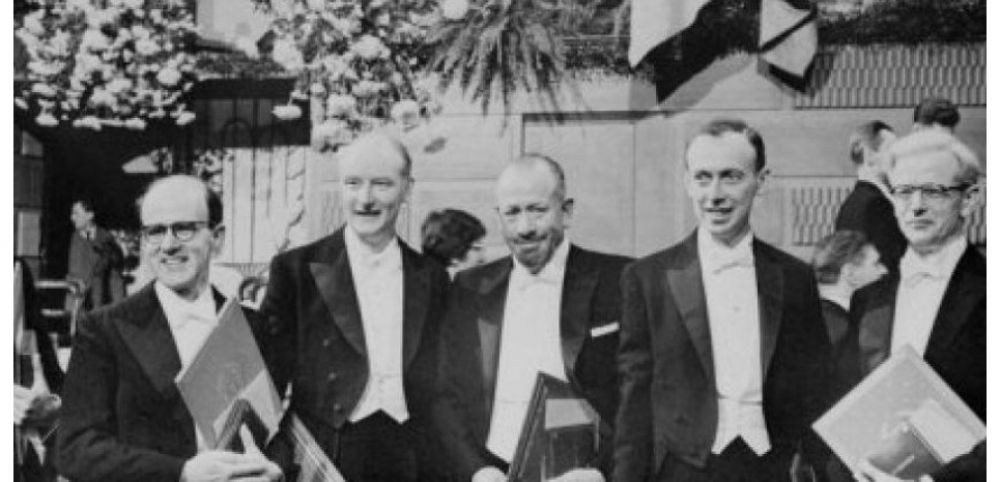 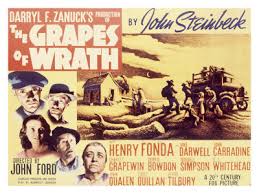 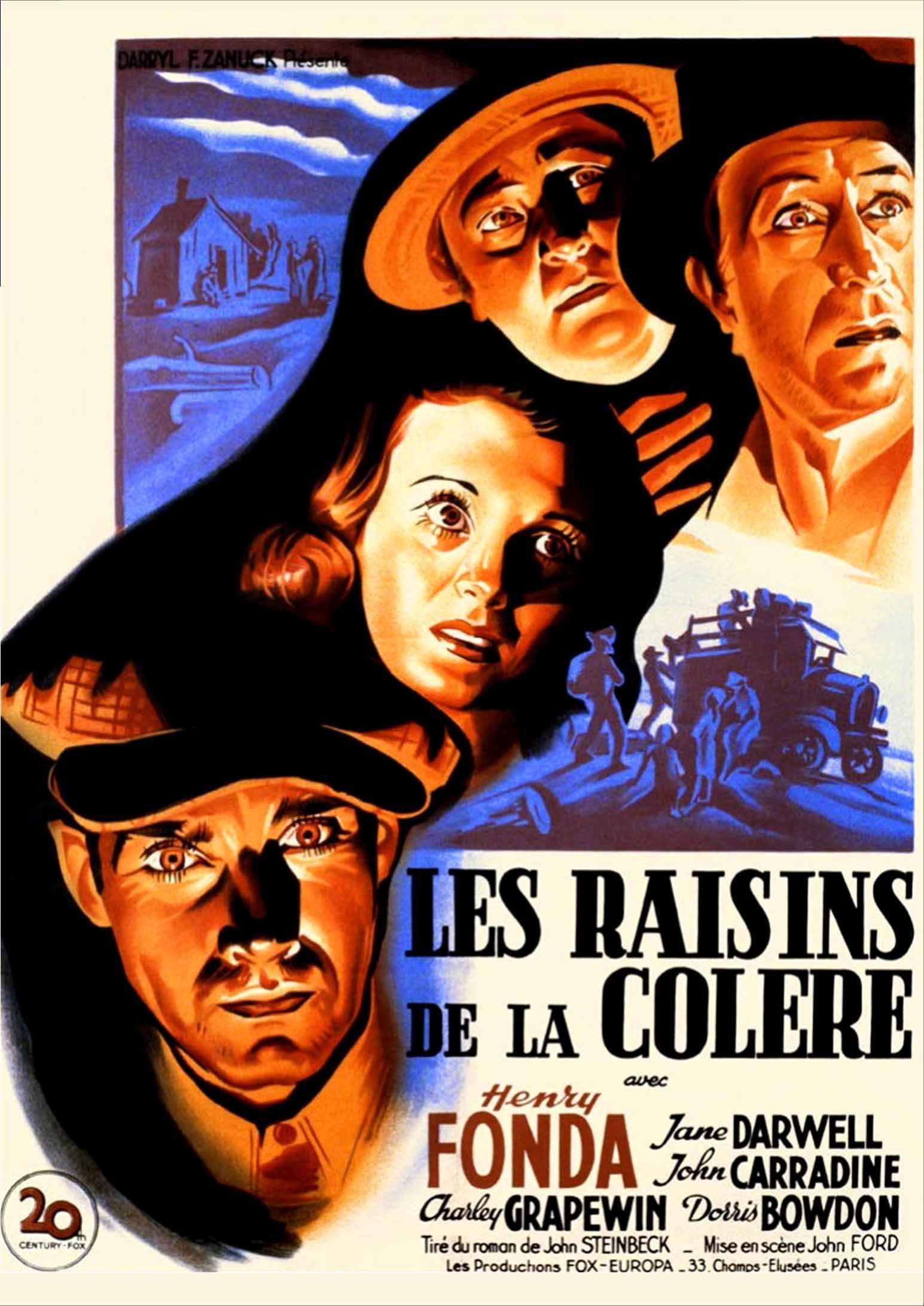 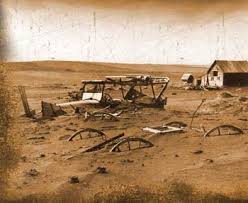 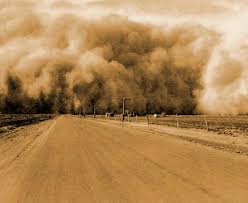 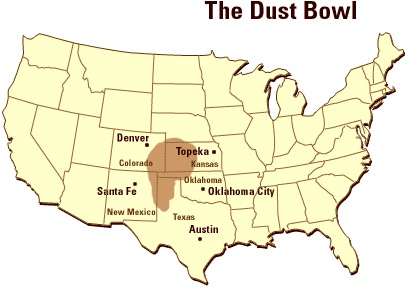 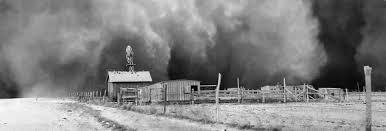 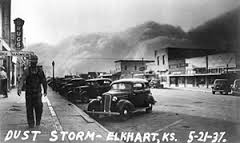 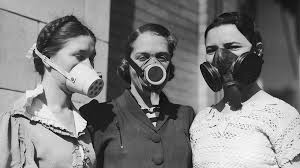 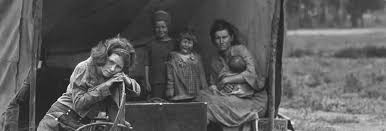 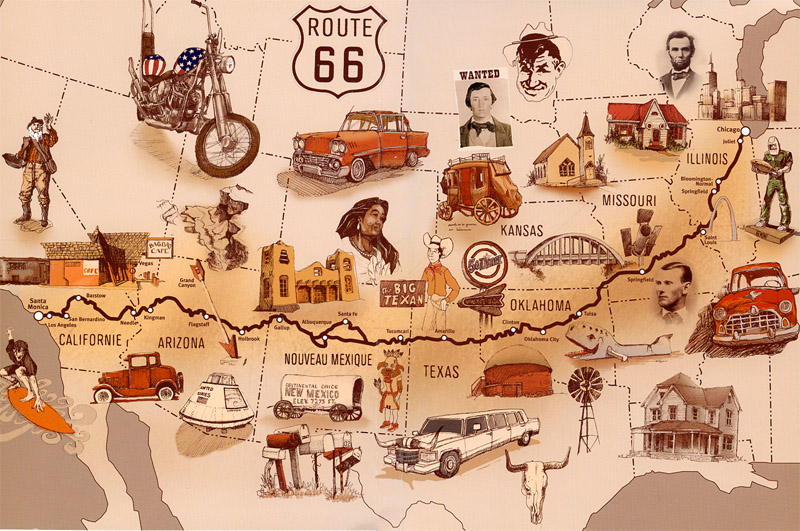 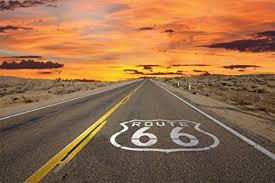 a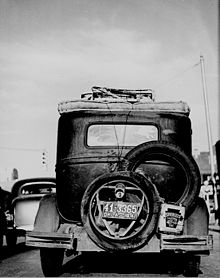 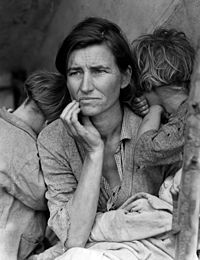 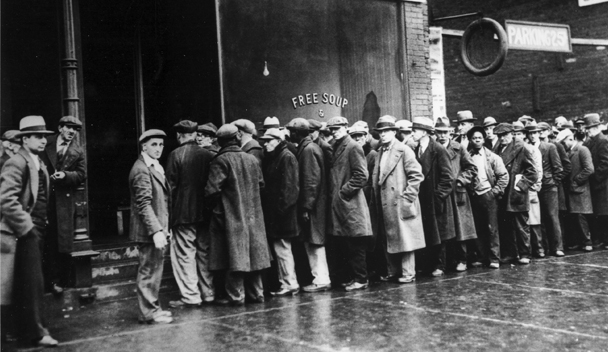 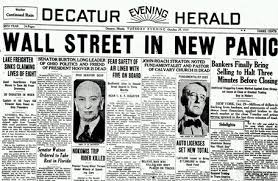 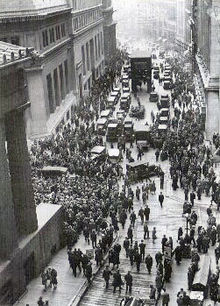 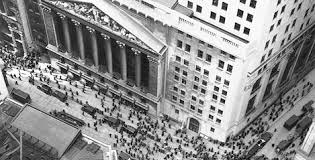 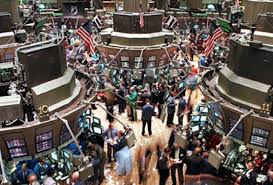 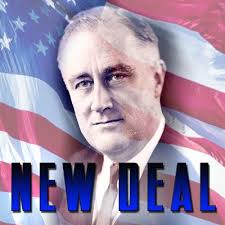 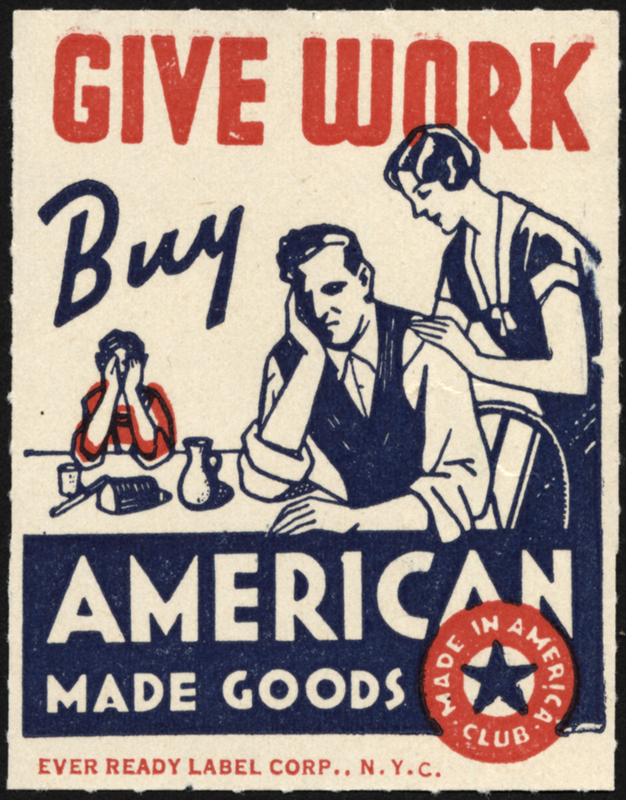 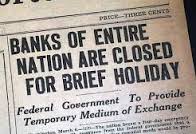 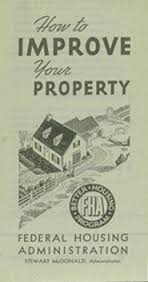 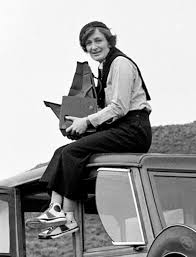 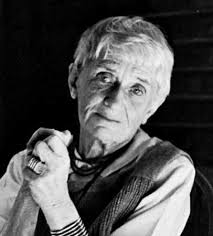 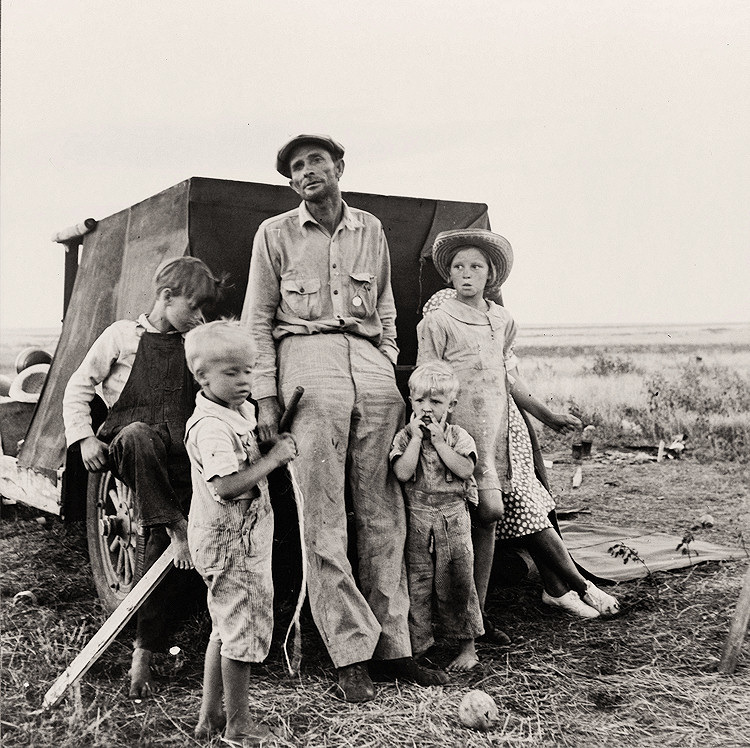 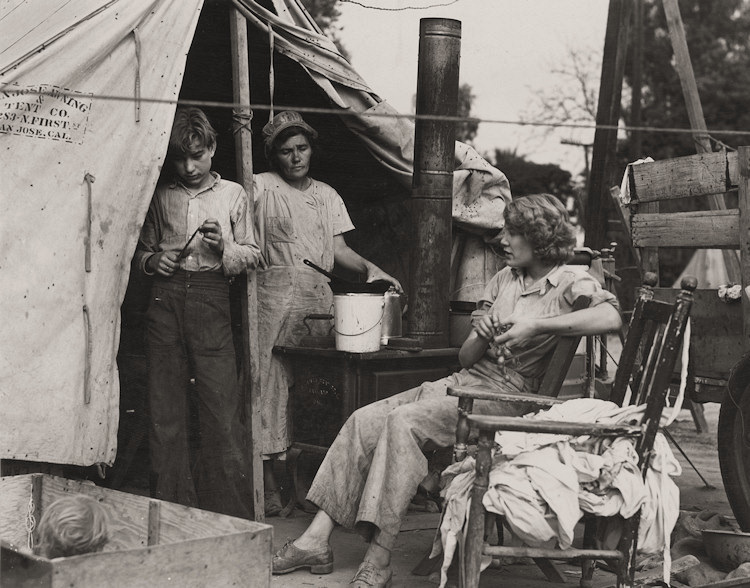 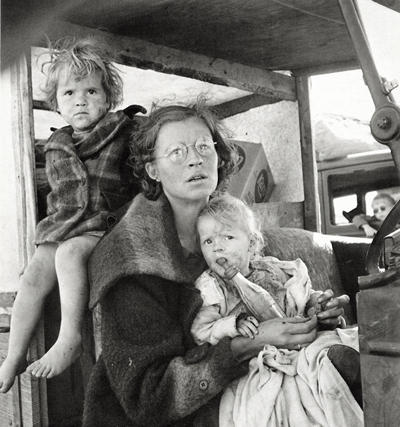 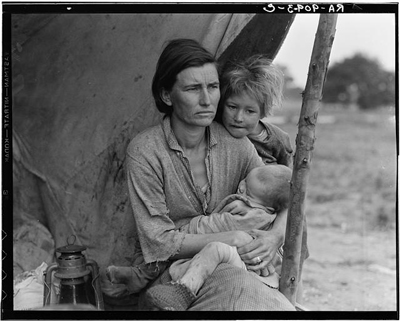 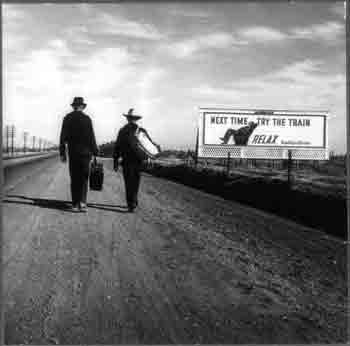 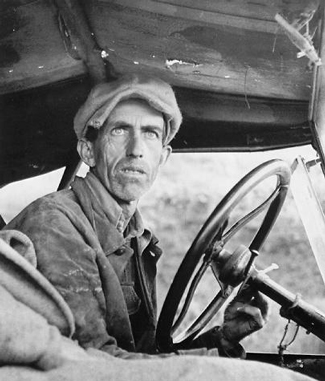 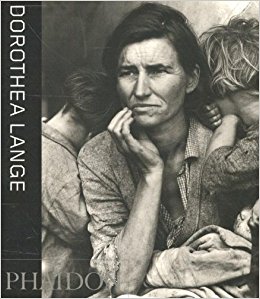 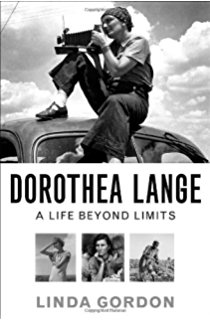 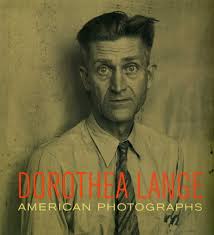 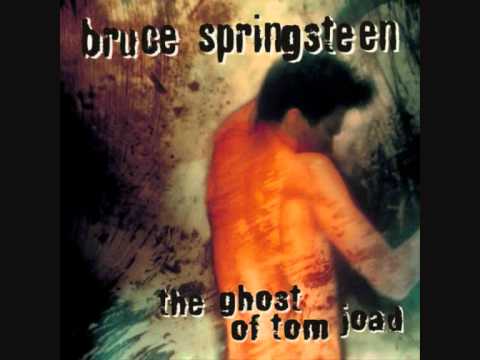 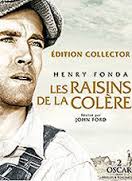 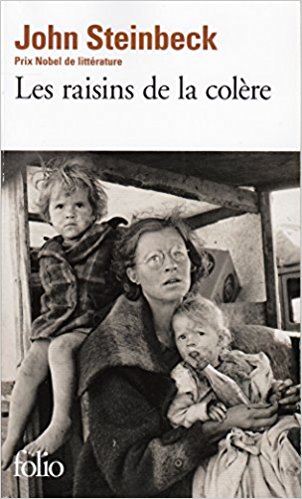 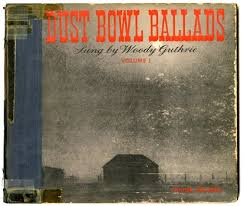 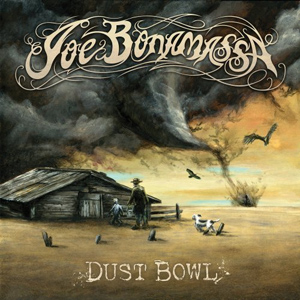 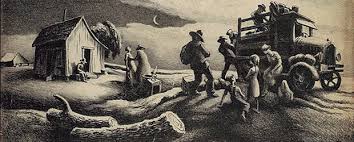 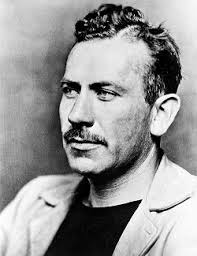 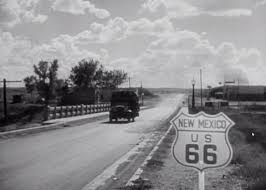 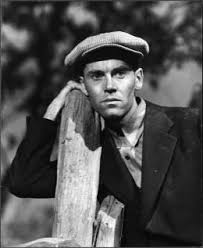 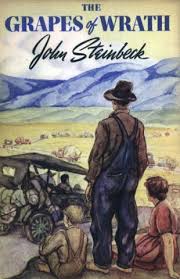 